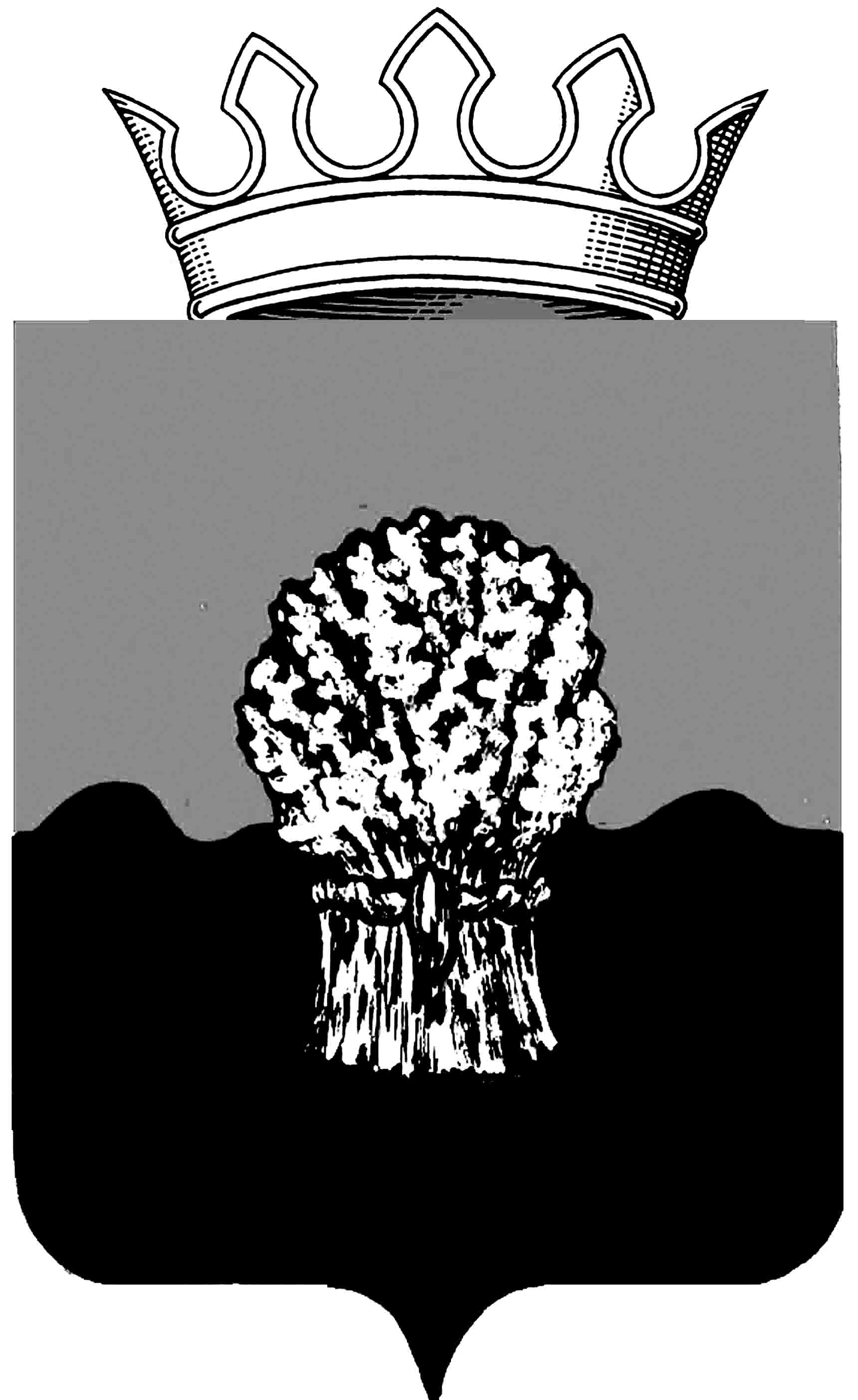 АДМИНИСТРАЦИЯ Сызранского района Самарской областиПостановление«____»_______2014 г.		                                                  	         № ______О внесении изменений в Административный регламент  по предоставлению муниципальной услуги «Предоставление собственникам зданий, строений, сооружений в собственность земельного участка, сформированного из государственной или муниципальной собственности», утвержденный постановлением администрации Сызранского района от 23.05.2011 года № 414В соответствии Федеральным законом от 06.10.2003 года № 131-ФЗ «Об общих принципах организации местного самоуправления в Российской Федерации», руководствуясь Федеральным законом от 27.07.2010 года № 210-ФЗ «Об организации предоставления государственных и муниципальных услуг», Уставом муниципального района Сызранский Самарской области, администрация Сызранского районаПОСТАНОВЛЯЕТ:1. Внести в административный регламент по предоставлению муниципальной услуги «Предоставление собственникам зданий, строений, сооружений в собственность земельного участка, сформированного из государственной или муниципальной собственности», утвержденный постановлением  администрации Сызранского района от 23.05.2011 года № 414 (далее – административный регламент),  следующие изменения:  1.1. подпункт  2.1.2. дополнить пятым абзацем следующего содержания:  «Муниципальное бюджетное учреждение муниципального района Сызранский Самарской области «Многофункциональный центр предоставления государственных и муниципальных услуг» (далее по тексту – МФЦ): Самарская область, Сызранский район, п.Варламово, ул.Кооперативная, 16а, тел. (88464)358770).»;1.2. подпункт 2.2. дополнить  пунктом 2.2.4. следующего содержания:«2.2.4.Выполнение административных процедур при предоставлении муниципальной услуги на базе МФЦ.2.2.4.1. Юридическим фактом, являющимся основанием для начала предоставления муниципальной услуги на базе МФЦ, является обращение заявителя в МФЦ с целью получения муниципальной услуги.2.2.4.2. Должностным лицом, ответственным за предоставление муниципальной услуги на базе МФЦ, является уполномоченный специалист МФЦ.2.2.4.3. Уполномоченный специалист МФЦ осуществляет регистрацию заявления в электронном журнале регистрации и контроля заявлений о предоставлении муниципальной услуги.2.2.4.4. Уполномоченный специалист МФЦ в течение двух дней с момента обращения заявителя либо поступления  заявления по почте обеспечивает отправку заявления и иных предоставленных документов в Комитет. 2.2.4.5. После поступления заявления и иных документов в Комитет из МФЦ должностное лицо Комитета, ответственное за приём документов, необходимых для предоставления муниципальной услуги, осуществляет административные действия, предусмотренные пунктами 3.3., 3.3.1., 3.3.2., 3.3.3. административного регламента.2.2.4.6. В случае если заявление подано заявителем через МФЦ и заявитель указал в качестве желаемого места получения результата предоставления муниципальной услуги - МФЦ, должностное лицо Комитета, ответственное за принятие решения о предоставлении муниципальной услуги, в течение одного дня с момента принятия решения направляет результат предоставления муниципальной услуги (постановление администрации Сызранского района, договор купли-продажи,  либо уведомление об отказе в предоставлении муниципальной услуги) в адрес МФЦ для выдачи заявителю.»;1.3. административный регламент дополнить подпунктом 3.6. следующего содержания:«3.6. Организация предоставления муниципальной услуги в МФЦ осуществляется в режиме «одного окна» в рамках заключенного соглашения о взаимодействии между МФЦ и администрацией  Сызранского района.Документы для получения муниципальной услуги заявитель вправе предоставить в МФЦ по почте либо при непосредственном обращении в МФЦ. Заявитель вправе указать в качестве места получения результата предоставления муниципальной услуги - МФЦ.Определенные административным регламентом требования к местам предоставления муниципальной услуги и информированию заявителей о порядке их предоставления применяются при предоставлении муниципальной услуги на базе МФЦ, если в МФЦ в соответствии с законодательством Российской Федерации не установлены иные более высокие требования.Комитет представляет в полном объеме предусмотренную административным регламентом информацию в МФЦ для её размещения в месте, предназначенном для информирования заявителей.»;1.4. приложение № 3 к административному регламенту изложить в следующей редакции:Блок-схема предоставления муниципальной услуги2. Опубликовать настоящее постановление в газете «Красное Приволжье» и разместить его на официальном сайте муниципального района Сызранский в информационно-телекоммуникационной сети Интернет.Глава  администрации                                              С.И.Уколов